AcSIR BEST Ph.D. THESIS AWARD APPLICATION FORM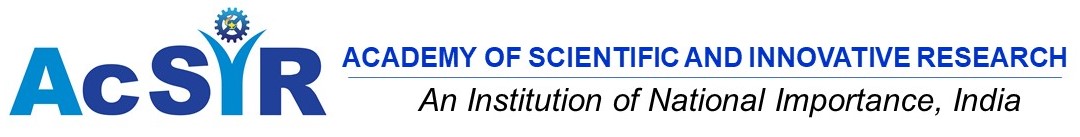 (Only for AcSIR Ph.D. Students awarded during January 1, 2022 to December 31, 2022)APPLICATION FORMATName: 			                                 2. AcSIR Enrolment No:	 	3. AcSIR Academic Centre (CSIR Lab):                 4. Ph.D. Supervisor (& Co-supervisor):	5. Date of thesis submission:                                  6. Date of Award:7. Faculty: Biological/Chemical/Engineering/Physical/Mathematics & Information Sciences: 8. Title of the Ph.D. Thesis:		         9. Present Occupation details (Position & official address):        E-mail:      			                                 Mobile:Enumerate in what way the results presented in your thesis have made an original contribution towards scientific, technological and socio-economic relevance (max: 1 Page and 200 words in bullets as far as possible)SCI Publications emanating only from the Ph.D. thesis-work:*Journal impact factor may be taken from https://www.researchgate.net/publication/342623066_Journal_Citation_Reports_2021_Impact_factor_Ranking_of_2022ALL THE ABOVE PUBLICATIONS SHOULD BE ATTACHED WITH THIS APPLICATION FORM (in case of only accepted publications, please attach the acceptance letter along with the manuscript)Details of patents/technology transfer/copyright emanating from the Ph.D. thesis-work:I understand that if my application is found to be incomplete in any respect or contains any incorrect information, the same will be rejected summarily, and no correspondence will be entertained in this regard.                                                                                                           (Signature of the Student with date)Sl No.Publication TitleJournal, Vol, Year, page Nos, DOI, etcAuthors (underline your name) Journal Impact Factor (2020/2021) *Citations(If any)123.Add Rows